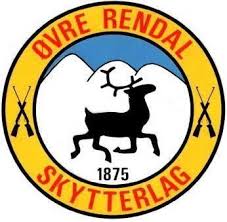 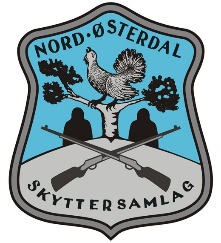  Innbydelse Samlagsstevne Bane søndag 11.august 2024 Øvre Rendal Skytterlag har gleden av å innby til samlagstevnet bane 11.08.24Påmelding: 	Mitt DFS fra 6.juli - 11.august 2024.Program:	Innledende skyting for alle klasser.Avsluttende mesterskapsomgang for de klasser dette gjelder.(Mesterskapsprogram baneskyting tabell 11.110 i Skytterboka)Lagskyting 100m: Rekrutt/veteran (NU/NV/R/ER/J/EJ/V55/V65/V73), 3 manns-lag.Ingen krav til klassefordeling. Det skytes grunnlag som i hovedskytinga. Skytetid: 4 min.Lag meldes på innen kl. 11.00 på stevnedagen. Hvert skytterlag kan stille med flere lag.Lagskyting 200m: Senior kl. 3-5 og kikkertklassen, 3 manns-lag. Ingen krav til klassefordeling. Det skytes grunnlag som i hovedskytinga for klasse 3-5. Skytetid: 3 min.Lag meldes på innen kl. 11.00 på stevnedagen.Hvert skytterlag kan stille med flere lag.Det blir ingen stangskyting.Tidsplan:	Innledende skyting iht påmelding på Mitt DFS.		Lagskyting 30 min etter endt innledende skyting.		Mesterskapsomgang umiddelbart etter endt lagskyting.Innskudd:	Klasse 1-5 og vet.			Kr 200,- (80,- i arr + 50,- med. innskudd)		Kikkert og HK416			Kr 150,- (80,- i arr)		R/ER/J/EJ/NV				Kr 100,- (50,- i arr)		NU					Kr 100,-		Lagskyting 200m			Kr 100,-		Lagskyting 100m			Kr 50,-Premiering:	Pengepremier 15 skudd og 10 skudd i hovedskytinga, iht SkytterbokaMedaljer:	I henhold til Samlagets reglement, versjon 27.02.23.Servering:	Åpen kafè med div. forfriskninger. Vipps eller kontant betaling.Stevneinfo:	Åpent banestevne - mittdfs.no eller tlf. stevnedagen: 950 29 151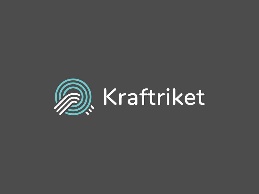 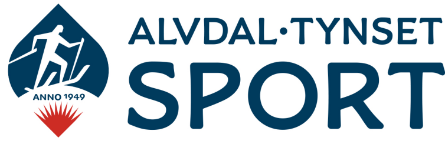 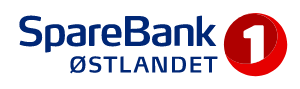 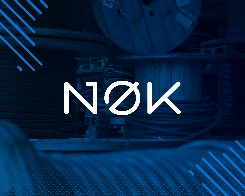 